---------- Původní e-mail ----------
Od: info@helago-cz.cz
Komu: Datum: 31. 8. 2017 9:12:50
Předmět: Potvrzení uložení objednávky v e-shopu HELAGO-CZ, s.r.o. - laboratoře, lékárny, výuka, nábytek (170801787) 
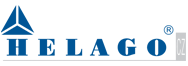 Oznámení o přijetí objednávky číslo 170801787 z e-shopu HELAGO-CZ, s.r.o. - laboratoře, lékárny, výuka, nábytekVážený zákazníku,
děkujeme za Vaš nákup na HELAGO-CZ. Vaše objednávka byla automatickým systémem v pořádku přijata a co nejdříve se jí budeme věnovat. Rekapitulaci objednávky najdete níže.Informace o objednávce Číslo objednávky: 170801787
Datum přijetí: 31. 8. 2017 - 09.12
Další informace: https://www.helago-cz.cz/eshop-objednavky.html?cil=1787 Zboží v objednávce Další informace Způsob dopravy: Přepravní službou
Způsob platby: Platebním příkazem
Dosažené slevy:
Doprava zdarma (hodnota přesáhla 3025 Kč) Pozn.: Pokud jste zvolili platbu bankovním převodem, vyčkejte na vystavení zálohové faktury s číslem účtu a dalšími platebními údaji. Děkujeme.Fakturační adresa:
střední zdravotnická škola Pardubice
Průmyslová 395
Pardubice
531 21
IČO: 00498793
DIČ: CZ00498793

Dodací adresa:
střední zdravotnická škola Pardubice
Průmyslová 395
Pardubice
531 21 Děkujeme za Vaší objednávku a těšíme se na další návštěvu.ProduktObjednací čísloPočetJedn. cena s DPHCelkem s DPHSEK elektřina a magnetismus5401.1008532116.915,80 Kč16.915,80 KčDoprava, platba, slevy (viz níže)Doprava, platba, slevy (viz níže)Doprava, platba, slevy (viz níže)Doprava, platba, slevy (viz níže)Doprava, platba, slevy (viz níže)0,00 Kč Celková cenaCelková cenaCelková cenaCelková cenaCelková cena16.915,80 Kč